ในกรณี ชำระโดยบัตรเครดิต ธนาคารออกใบเสร็จให้ ให้เจ้าของเรื่อง สำเนาถูกต้อง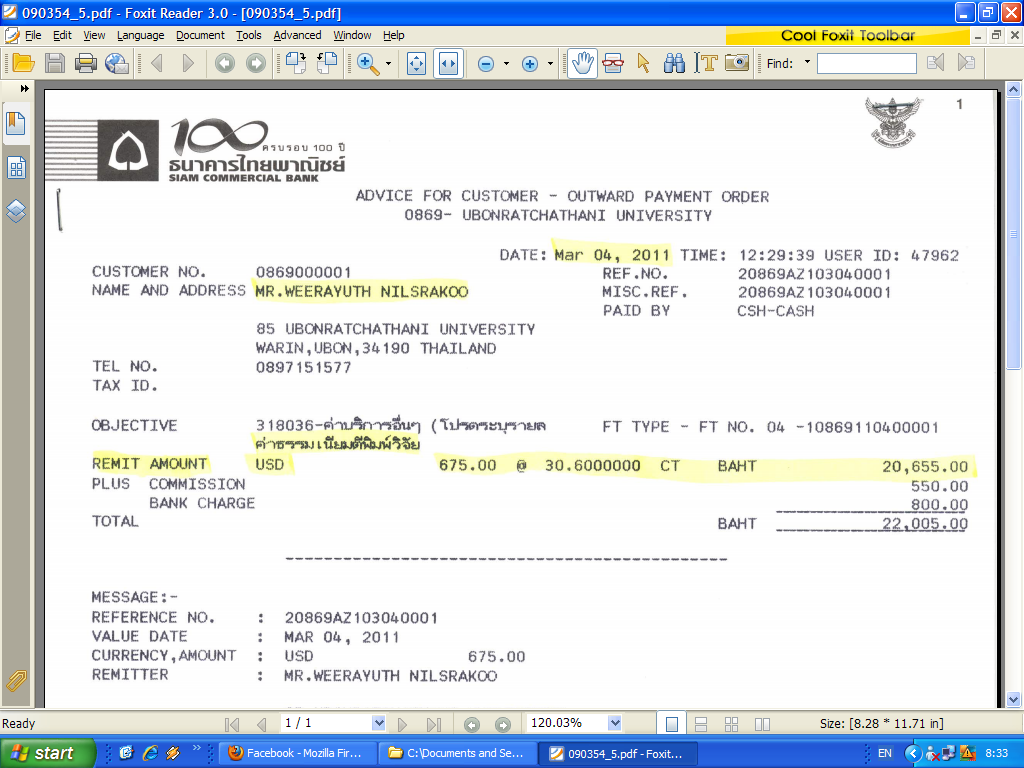 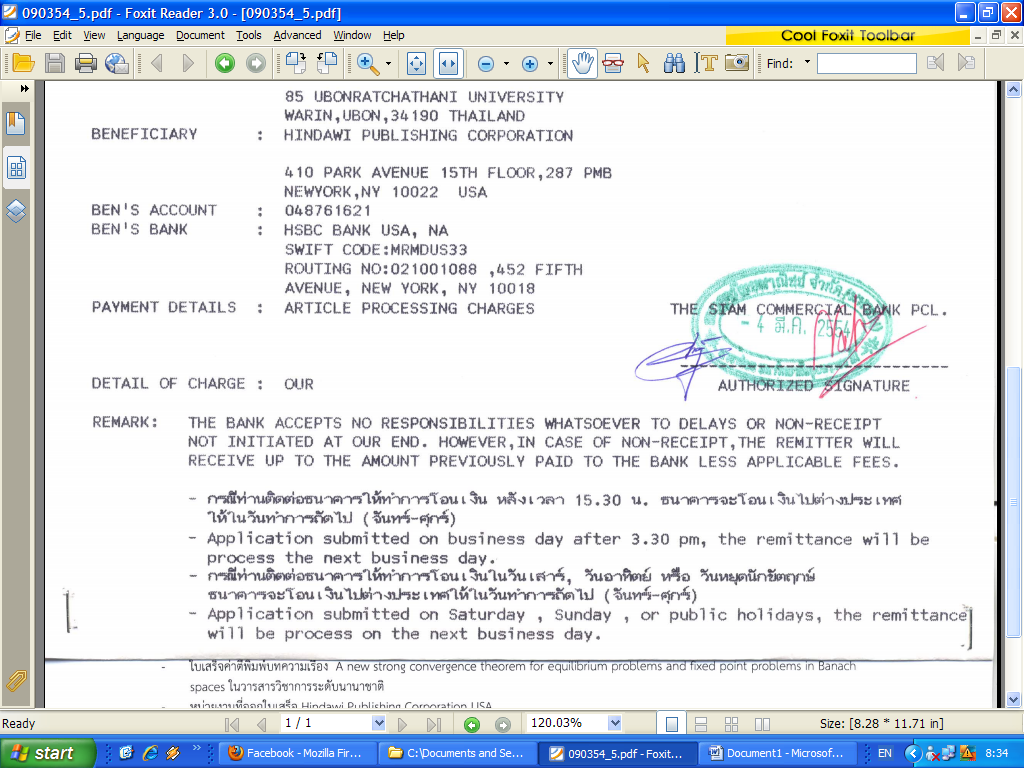 เนื่องจาก ได้ชำระค่า..............ผ่าน......... จึงไม่ได้รับใบเสร็จรับเงิน/กำกับภาษี ดังนั้น จึงขออนุมัติเบิกจ่ายค่า............................... จำนวน ................... บาท (.........ตัวหนังสือ............)กรณี เป็นต้นฉบับใบเสร็จที่ทางบริษัทที่ตีพิมพ์วารสารออกใบเสร็จให้ ให้สรุปความเป็นภาษาไทยแนบเอกสาร ที่แสดงอัตราแลกเปลี่ยนเงินด้วยแนบหลักฐานการโอนเงิน/ จ่ายเงินตัวอย่าง กรณี ต้นฉบับใบเสร็จที่ทางบริษัทที่ตีพิมพ์วารสารออกใบเสร็จให้ 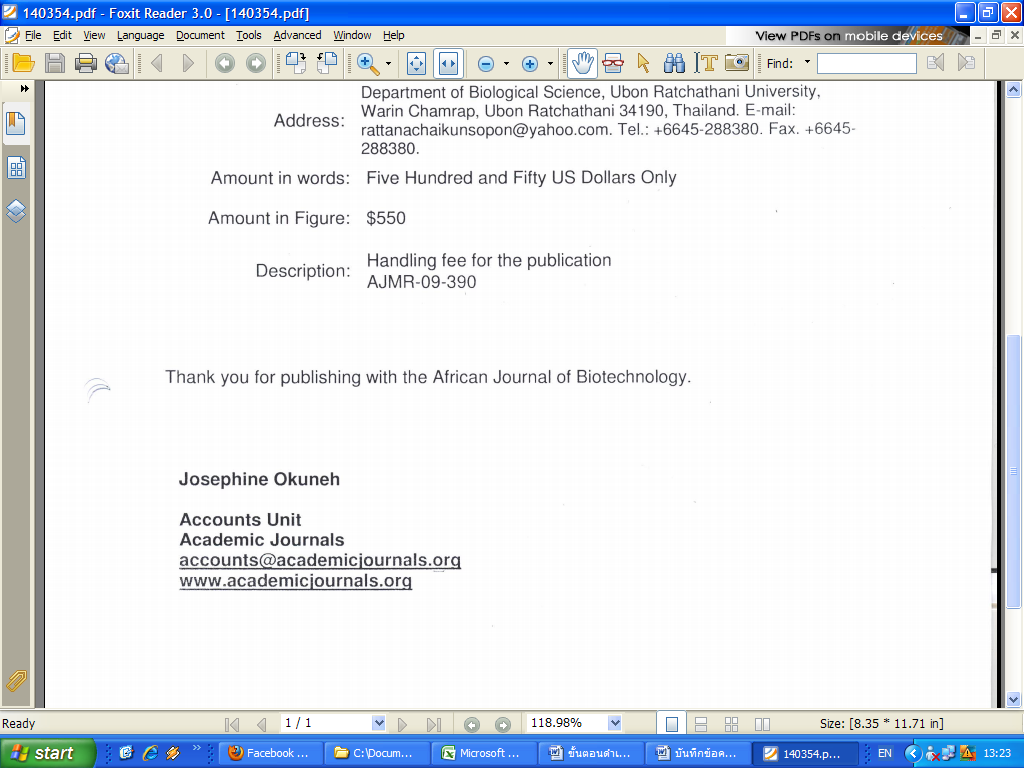 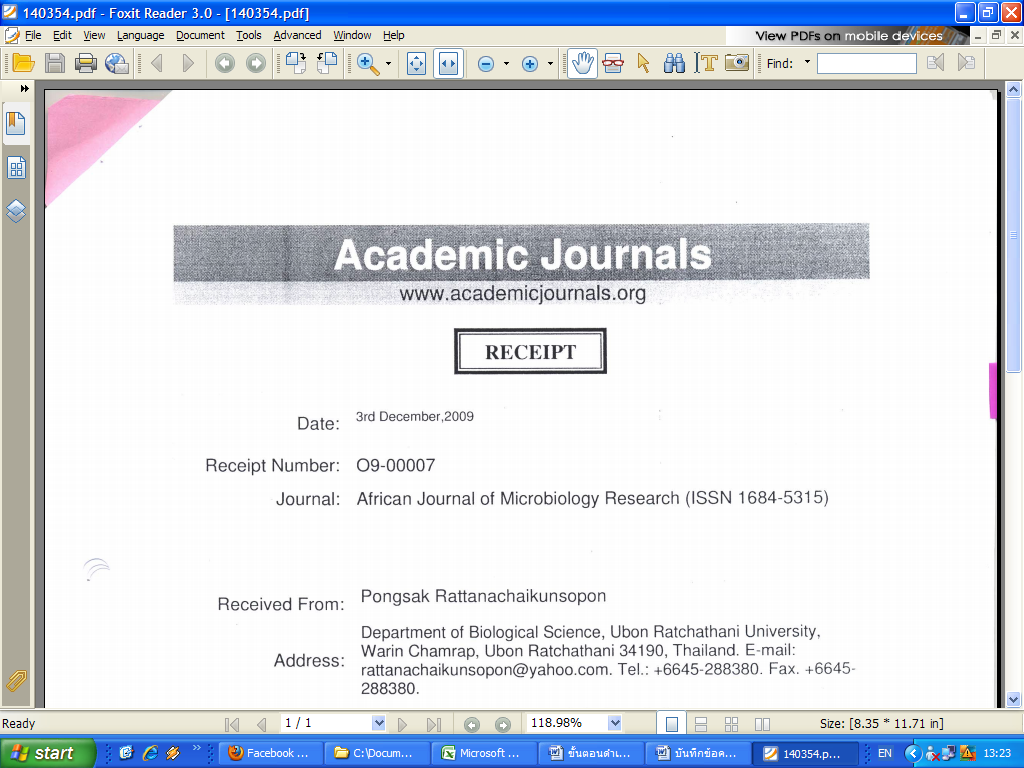 ใบเสร็จค่าตีพิมพ์บทความเรื่อง.....................................ในวารสาร................................หน่วยงาน (ที่ออกใบเสร็จ).................................................ยอดเงิน.......... คิดเป็นเงินไทย .............. บาท ตามอัตราแลกเปลี่ยน ...... = ……. บาท  ณ วันที่ ..... เดือน......ปี......(ต้องใช้อัตราแลกดเปลี่ยนตามใบเสร็จ เท่านั้น)(กรณี ใบเสร็จเกินวงเงินที่ได้รับทุน ให้ระบุเพิ่มเติมดังนี้ )       ทั้งนี้ขออนุมัติเบิกจ่ายจากมหาวิทยาลัย จำนวน ...............บาท (.............ตัวหนังสือ...............)          ลงชื่อ................................(ผู้จ่ายเงิน) 									 		 (.......................................)แนบเอกสาร ที่แสดงอัตราแลกเปลี่ยนเงินด้วยแนบหลักฐานการโอนเงิน/ จ่ายเงิน